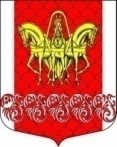    Администрация                       
  муниципального образования
Кисельнинское сельское поселение
Волховского муниципального  района Ленинградской области

  ПОСТАНОВЛЕНИЕ
от  14 мая  2015 года  № 116 Об утверждении перечня и форм документов для признания граждан малоимущими с целью принятия на учет в качестве нуждающихся в жилых помещениях, предоставляемых по договорам социального найма 	В соответствии с постановлением правительства РФ от 20.08.2003 года № 512 (в редакции от 24.12.2014 года) «О перечне видов доходов, учитываемых при расчете среднедушевого дохода семьи и дохода одиноко проживающего гражданина для оказания им государственной социальной помощи», порядка определения размера дохода, приходящегося на каждого члена семьи, и стоимости имущества, находящегося в собственности членов семьи и подлежащего налогообложению, в целях признания граждан малоимущими и предоставления им по договору социального найма жилых помещений муниципального жилищного фонда в Ленинградской области, утвержденного областным законом от 26.10 2005 года (редакция от03.06.2009 года) «О порядке ведения органами местного самоуправления Ленинградской области учета граждан в качестве нуждающихся в жилых помещениях, предоставляемых по договорам социального найма» и для признания граждан малоимущими с целью принятия на учет в качестве нуждающихся в жилых помещениях, предоставляемых по договорам социального найма,п о с т а н о в л я ю:1.Утвердить перечень вида доходов для признания граждан малоимущими с целью принятия на учет в качестве нуждающихся в жилых помещениях, предоставляемых по договорам социального найма согласно приложения № 1.2. Утвердить виды имущества, находящегося в собственности и подлежащего налогообложению с целью принятия на учет в качестве нуждающихся в жилых помещениях, предоставляемых по договорам социального найма согласно приложения № 2.3. Утвердить форму заявления о признании граждан малоимущими с целью принятия на учет в качестве нуждающихся в жилых помещениях, предоставляемых по договорам социального найма согласно приложения № 3.4.  Признать утратившим силу постановление  от 31.08.2012 года № 111 «Об утверждении  административного регламента  предоставления муниципальной услуги «Признание граждан малоимущими в целях постановки на учет в качестве нуждающихся в жилых помещениях, предоставляемых по договорам социального найма».  5. Настоящее постановление подлежит официальному опубликованию в  газете «Провинция. Северо-Запад» и размещению на  официальном сайте  муниципального образования Кисельнинское сельское поселение  Волховского муниципального района Ленинградской области www.кисельня.рф.	                                                                                         4. Постановление вступает в силу с момента официального опубликования.    5. Контроль за исполнением настоящего постановления оставляю за собой.Глава администрацииМО Кисельнинское СП                                                                 Т.В. СимоноваИсп. А.М.Сальникова,        48-191Приложение № 1к постановлению от 14.05.2015г. №  116Перечень вида доходов для признания граждан малоимущими с целью принятия на учет в качестве нуждающихся в жилых помещениях, предоставляемых по договорам социального наймаВ целях исчисления размера дохода, приходящегося на каждого члена семьи или одиноко проживающего гражданина для постановки на учет и предоставления жилых помещений муниципального жилищного фонда по договорам социального найма доход определяется за расчетный период, равный 2 календарным годам, предшествующим месяцу подачи заявления о постановке на учет для предоставления жилых помещений по договорам социального найма.При расчете среднедушевого дохода семьи и дохода одиноко проживающего гражданина учитываются все виды доходов, полученные каждым членом семьи или одиноко проживающим гражданином в денежной и натуральной форме, в том числе:а) все предусмотренные системой оплаты труда выплаты, учитываемые при расчете среднего заработка в соответствии с Постановлением Правительства Российской Федерации от 11 апреля 2003 г. N 213 "Об особенностях порядка исчисления средней заработной платы";б) средний заработок, сохраняемый в случаях, предусмотренных трудовым законодательством;в) компенсация, выплачиваемая государственным органом или общественным объединением за время исполнения государственных или общественных обязанностей;г) выходное пособие, выплачиваемое при увольнении, компенсация при выходе в отставку, заработная плата, сохраняемая на период трудоустройства при увольнении в связи с ликвидацией организации, сокращением численности или штата работников;д) социальные выплаты из бюджетов всех уровней, государственных внебюджетных фондов и других источников, к которым относятся:- пенсии, компенсационные выплаты (кроме компенсационных выплат неработающим трудоспособным лицам, осуществляющим уход за нетрудоспособными гражданами) и дополнительное ежемесячное материальное обеспечение пенсионеров;- ежемесячное пожизненное содержание судей, вышедших в отставку;- стипендии, выплачиваемые обучающимся в профессиональных образовательных организациях и образовательных организациях высшего образования, аспирантам, обучающимся по очной форме по программам подготовки научно-педагогических кадров, и докторантам образовательных организаций высшего образования и научных организаций, обучающимся в духовных образовательных организациях, а также компенсационные выплаты указанным категориям граждан в период их нахождения в академическом отпуске по медицинским показаниям;(в ред. Постановления Правительства РФ от 24.12.2014 N 1469)- пособие по безработице, материальная помощь и иные выплаты безработным гражданам, а также стипендия и материальная помощь, выплачиваемая гражданам в период прохождения профессионального обучения и получения дополнительного профессионального образования по направлению органов службы занятости, выплаты безработным гражданам, принимающим участие в общественных работах, и безработным гражданам, особо нуждающимся в социальной защите, в период их участия во временных работах, а также выплаты несовершеннолетним гражданам в возрасте от 14 до 18 лет в период их участия во временных работах;(в ред. Постановления Правительства РФ от 24.12.2014 N 1469)- пособие по временной нетрудоспособности, пособие по беременности и родам, а также единовременное пособие женщинам, вставшим на учет в медицинских учреждениях в ранние сроки беременности;- ежемесячное пособие на ребенка;- ежемесячное пособие на период отпуска по уходу за ребенком до достижения им возраста 1,5 лет и ежемесячные компенсационные выплаты гражданам, состоящим в трудовых отношениях на условиях трудового договора и находящимся в отпуске по уходу за ребенком до достижения им 3-летнего возраста;- ежемесячное пособие супругам военнослужащих, проходящих военную службу по контракту, в период их проживания с супругами в местностях, где они вынуждены не работать или не могут трудоустроиться в связи с отсутствием возможности трудоустройства по специальности и были признаны в установленном порядке безработными, а также в период, когда супруги военнослужащих вынуждены не работать по состоянию здоровья детей, связанному с условиями проживания по месту воинской службы супруга, если по заключению учреждения здравоохранения их дети до достижения возраста 18 лет нуждаются в постороннем уходе;- ежемесячная компенсационная выплата неработающим женам лиц рядового и начальствующего состава органов внутренних дел Российской Федерации и учреждений уголовно-исполнительной системы в отдаленных гарнизонах и местностях, где отсутствует возможность их трудоустройства;(в ред. Постановления Правительства РФ от 30.12.2005 N 847)- ежемесячные страховые выплаты по обязательному социальному страхованию от несчастных случаев на производстве и профессиональных заболеваний;- надбавки и доплаты ко всем видам выплат, указанных в настоящем подпункте, и иные социальные выплаты, установленные органами государственной власти Российской Федерации, субъектов Российской Федерации, органами местного самоуправления, организациями;е) доходы от имущества, принадлежащего на праве собственности семье (отдельным ее членам) или одиноко проживающему гражданину, к которым относятся:- доходы от реализации и сдачи в аренду (наем) недвижимого имущества (земельных участков, домов, квартир, дач, гаражей), транспортных и иных механических средств, средств переработки и хранения продуктов;- доходы от реализации плодов и продукции личного подсобного хозяйства (многолетних насаждений, огородной продукции, продукционных и демонстрационных животных, птицы, пушных зверей, пчел, рыбы);ж) другие доходы семьи или одиноко проживающего гражданина, в которые включаются:- денежное довольствие военнослужащих, сотрудников органов внутренних дел Российской Федерации, учреждений и органов уголовно-исполнительной системы, таможенных органов Российской Федерации и других органов правоохранительной службы, а также дополнительные выплаты, носящие постоянный характер, и продовольственное обеспечение, установленные законодательством Российской Федерации;(в ред. Постановлений Правительства РФ от 30.12.2005 N 847, от 01.12.2007 N 837)- единовременное пособие при увольнении с военной службы, из органов внутренних дел Российской Федерации, учреждений и органов уголовно-исполнительной системы, таможенных органов Российской Федерации, других органов правоохранительной службы;(в ред. Постановления Правительства РФ от 30.12.2005 N 847)- оплата работ по договорам, заключаемым в соответствии с гражданским законодательством Российской Федерации;- материальная помощь, оказываемая работодателями своим работникам, в том числе бывшим, уволившимся в связи с выходом на пенсию по инвалидности или по возрасту;- авторские вознаграждения, получаемые в соответствии с законодательством Российской Федерации об авторском праве и смежных правах, в том числе по авторским договорам наследования;- доходы от занятий предпринимательской деятельностью, включая доходы, полученные в результате деятельности крестьянского (фермерского) хозяйства, в том числе хозяйства без образования юридического лица;- доходы по акциям и другие доходы от участия в управлении собственностью организации;- алименты, получаемые членами семьи;- проценты по банковским вкладам;- наследуемые и подаренные денежные средства;- денежные эквиваленты полученных членами семьи льгот и социальных гарантий, установленных органами государственной власти Российской Федерации, субъектов Российской Федерации, органами местного самоуправления, организациями.2. В доходе семьи или одиноко проживающего гражданина не учитываются:- государственная социальная помощь, оказываемая в соответствии с законодательством Российской Федерации о государственной социальной помощи в виде денежных выплат и натуральной помощи;- единовременные страховые выплаты, производимые в возмещение ущерба, причиненного жизни и здоровью человека, его личному имуществу и имуществу, находящемуся в общей собственности членов его семьи, а также ежемесячные суммы, связанные с дополнительными расходами на медицинскую, социальную и профессиональную реабилитацию в соответствии с решением учреждения государственной службы медико-социальной экспертизы.3. Из дохода семьи или одиноко проживающего гражданина исключается сумма уплаченных алиментов.Приложение № 2к постановлению от  14.05.2015 г. №  116Виды имущества, находящегося в собственности и подлежащего налогообложению с целью принятия на учет в качестве нуждающихся в жилых помещениях, предоставляемых по договорам социального наймаПри отнесении граждан к категории малоимущих и предоставлении им по договорам социального найма жилых помещений муниципального жилищного фонда подлежит учету стоимость имущества, находящегося в собственности гражданина и членов его семьи и подлежащего налогообложению в соответствии с законодательством Российской Федерации, а именно:- жилые дома, квартиры, дачи, гаражи, садовые домики в садоводческих товариществах и иные строения, помещения и сооружения;- автомобили, мотоциклы, мотороллеры, автобусы и другие самоходные машины и механизмы на пневматическом и гусеничном ходу, самолеты, вертолеты, теплоходы, яхты, парусные суда, катера, снегоходы, мотосани, моторные лодки, гидроциклы, несамоходные (буксируемые суда) и другие водные и воздушные транспортные средства, зарегистрированные в установленном порядке в соответствии с законодательством Российской Федерации;- земельные участки независимо от территориальной принадлежности, включая земельные участки, занятые строениями и сооружениями, участки, необходимые для их содержания;- стоимость принадлежащих гражданину пакетов акций, а также долей в уставных капиталах хозяйственных обществ;- предметы антиквариата и искусства, ювелирные изделия, бытовые изделия из драгоценных металлов и драгоценных камней и лом таких изделий;- суммы, находящиеся во вкладах в учреждениях банков и других кредитных учреждениях;- паенакопления в жилищно-строительных, гаражно-строительных, дачно-строительных и потребительских кооперативах;- валютные ценности и ценные бумаги в их стоимостном выражении.2. При определении стоимости имущества граждан в целях признания граждан малоимущими и предоставления им по договорам социального найма жилых помещений муниципального жилищного фонда не подлежит учету следующее имущество:- земельные участки, предоставленные гражданам в собственность для ведения личного подсобного хозяйства, садоводства, огородничества и индивидуального жилищного строительства, площадь которых меньше размера, установленного нормативными правовыми актами органов местного самоуправления для указанных целей;- весельные лодки, а также моторные лодки с двигателем мощностью менее пяти лошадиных сил;- один легковой автомобиль, специально оборудованный для использования инвалидами, или автомобиль с мощностью двигателя до 100 лошадиных сил (до 73,55 кВт), полученный (приобретенный) через органы социальной защиты населения в установленном законом порядке и используемый инвалидом;- имущество, находящееся в розыске, при условии подтверждения данного факта документом, выдаваемым уполномоченным органом государственной власти.3. Имущество, признаваемое объектом налогообложения и находящееся в общей долевой собственности нескольких граждан или в общей долевой собственности граждан и юридических лиц, а также имущество, признаваемое объектом налогообложения и находящееся в общей совместной собственности нескольких физических лиц, подлежит учету только в том случае, если в соответствии с законодательством Российской Федерации о налогах и сборах плательщиком налога на указанное имущество является гражданин и(или) члены его семьи. Порядок определения стоимости имущества осуществляется в соответствии со ст. 5   областного закона от 26.10 2005 года (редакция от03.06.2009 года) «О порядке ведения органами местного самоуправления Ленинградской области учета граждан в качестве нуждающихся в жилых помещениях, предоставляемых по договорам социального найма». Малоимущими признаются граждане, чей доход, приходящийся на каждого члена семьи или одиноко проживающего гражданина, не превышает размера величины порогового значения размера дохода, приходящегося на каждого члена семьи, установленного органом местного самоуправления, а стоимость имущества, находящегося в собственности гражданина и собственности членов его семьи (в собственности одиноко проживающего гражданина) и подлежащего налогообложению, не превышает величину порогового значения размера стоимости имущества, определяемую органом местного самоуправления.Приложение № 3к постановлению от 14.05.2015 г.  №  116                                                           Главе администрации муниципального образования                                                           Кисельнинское сельское поселение                                                         _______________________________________________от ________________________________________________________________________________________________________________________________________________дата рождения __________________________________                                                           паспорт________________________________________выдан _________________________________________                                                _______________________________________________                                                                                                              ______________________________________________________________________________________________                                              Зарегистрированного (ой) по адресу: _______________                                                  _______________________________________________                                                                                                                 _______________________________________________                                                          ИНН __________________________________________                                                            Телефон _______________________________________                                  ЗАЯВЛЕНИЕ о признании малоимущим (ими) Прошу признать меня и членов моей семьи малоимущими  в целях постановки на учет  в качестве нуждающихся в жилых помещениях, предоставляемых по договорам социального найма.На  дату  подписания  настоящего  заявления  на  учете  граждан в качестве нуждающихся в жилых помещениях, предоставляемых по договорам социального найма я и члены моей семьи не состоим.Сведения о составе семьи:        Сведения  о доходе семьи и составе принадлежащего ей имущества прилагаются.    	Я    и члены   моей   семьи   предупреждены   об ответственности,   предусмотренной законодательством,   за представление  недостоверных сведений, а также, что  при изменении в указанных  сведениях  о доходе семьи и составе принадлежащего ей имущества мы будем обязаны в десятидневный  срок  информировать  о них в письменной форме жилищные органы по месту учета. 	Даем согласие на проведение проверки  представленных  сведений.  С  Перечнем  видов доходов, а также  имущества, учитываемых при отнесении граждан к малоимущим в целях   постановки   на   учет   нуждающихся  в  жилом  помещении, ознакомлены.Подпись заявителя:________________________________________     ________________________                        (фамилия, имя, отчество)                                                 (подпись)"___" _________________ 20___ годаПодписи совершеннолетних членов семьи:________________________________________     ________________________                          (фамилия, имя, отчество)                                                       (подпись)"___" _________________ 20___ года________________________________________     ________________________                          (фамилия, имя, отчество)                                                    (подпись)"___" _________________ 20___ года________________________________________     ________________________                    (фамилия, имя, отчество)                                                  (подпись)"___" _________________ 20___ года________________________________________     ________________________                    (фамилия, имя, отчество)                                                           (подпись)"___" _________________ 20___ годаПриложение № 1                                      к заявлению о признании малоимущими в целях постановки на учет в качестве нуждающихся в жилых помещениях, предоставляемых по договору социального наймаСведения о доходах семьи    	Сообщаю, что я ____________________________________________________________     и  члены моей семьи за расчетный период, равный  двум календарным годам предшествующим месяцу подачи заявления о постановке на учет для предоставления жилых помещений муниципального жилищного фонда по договорам социального найма с целью признания меня малоимущим, имел (а) следующий доход (нужное подчеркнуть): 1. Все предусмотренные системой оплаты труда выплаты, учитываемые при расчете среднего заработка в соответствии с Постановлением Правительства Российской Федерации от 11 апреля . N 213 "Об особенностях порядка исчисления средней заработной платы".2. Средний заработок, сохраняемый в случаях, предусмотренных трудовым законодательством. 3. Компенсация, выплачиваемая государственным органом или общественным объединением за время исполнения государственных или общественных обязанностей.4. Выходное пособие, выплачиваемое при увольнении, компенсация при выходе в отставку, заработная плата, сохраняемая на период трудоустройства при увольнении в связи с ликвидацией организации, сокращением численности или штата работников.5. Социальные выплаты из бюджетов всех уровней, государственных внебюджетных фондов и других источников, к которым относятся:- пенсии, компенсационные выплаты (кроме компенсационных выплат неработающим трудоспособным лицам, осуществляющим уход за нетрудоспособными гражданами) и дополнительное ежемесячное материальное обеспечение пенсионеров- ежемесячное пожизненное содержание судей, вышедших в отставку;-    стипендии, выплачиваемые обучающимся в учреждениях начального, среднего и высшего профессионального образования, аспирантам и докторантам, обучающимся с отрывом от производства в аспирантуре и докторантуре при образовательных учреждениях высшего профессионального образования и научно-исследовательских учреждениях, слушателям духовных учебных заведений, а также компенсационные выплаты указанным категориям граждан в период их нахождения в академическом отпуске по медицинским показаниям;- пособие по безработице, материальная помощь и иные выплаты безработным гражданам, а также стипендия и материальная помощь, выплачиваемая гражданам в период профессиональной подготовки, переподготовки и повышения квалификации по направлению органов службы занятости, выплаты безработным гражданам, принимающим участие в общественных работах, и безработным гражданам, особо нуждающимся в социальной защите, в период их участия во временных работах, а также выплаты несовершеннолетним гражданам в возрасте от 14 до 18 лет в период их участия во временных работах;- пособие по временной нетрудоспособности, пособие по беременности и родам, а также единовременное пособие женщинам, вставшим на учет в медицинских учреждениях в ранние сроки беременности;- ежемесячное пособие на ребенка;- ежемесячное пособие на период отпуска по уходу за ребенком до достижения им возраста 1,5 лет и ежемесячные компенсационные выплаты гражданам, состоящим в трудовых отношениях на условиях трудового договора и находящимся в отпуске по уходу за ребенком до достижения им 3-летнего возраста;- ежемесячное пособие супругам военнослужащих, проходящих военную службу по контракту, в период их проживания с супругами в местностях, где они вынуждены не работать или не могут трудоустроиться в связи с отсутствием возможности трудоустройства по специальности и были признаны в установленном порядке безработными, а также в период, когда супруги военнослужащих вынуждены не работать по состоянию здоровья детей, связанному с условиями проживания по месту воинской службы супруга, если по заключению учреждения здравоохранения их дети до достижения возраста 18 лет нуждаются в постороннем уходе;- ежемесячная компенсационная выплата неработающим женам лиц рядового и начальствующего состава органов внутренних дел Российской Федерации и учреждений уголовно-исполнительной системы в отдаленных гарнизонах и местностях, где отсутствует возможность их трудоустройства;- ежемесячные страховые выплаты по обязательному социальному страхованию от несчастных случаев на производстве и профессиональных заболеваний;- надбавки и доплаты ко всем видам выплат, указанных в настоящем подпункте, и иные социальные выплаты, установленные органами государственной власти Российской Федерации, субъектов Российской Федерации, органами местного самоуправления, организациями.6. Доходы от имущества, принадлежащего на праве собственности семье (отдельным ее членам) или одиноко проживающему гражданину, к которым относятся:- доходы от реализации и сдачи в аренду (наем) недвижимого имущества (земельных участков, домов, квартир, дач, гаражей), транспортных и иных механических средств, средств переработки и хранения продуктов;- доходы от реализации плодов и продукции личного подсобного хозяйства (многолетних насаждений, огородной продукции, продукционных и демонстрационных животных, птицы, пушных зверей, пчел, рыбы);          Доходы, полученные от реализации продукции личного подсобного хозяйства, учитываются в соответствии с величинами нормативов чистого дохода в стоимостном выражении от реализации полученной в личном подсобном хозяйстве сельскохозяйственной продукции на текущий календарный год, утверждаемых Правительством Ленинградской области.При изменении назначения личного подсобного хозяйства доходы учитываются в соответствии с пунктами 1-7 заявления.          7. Другие доходы семьи или одиноко проживающего гражданина, в которые включаются:- денежное довольствие военнослужащих, сотрудников органов внутренних дел Российской Федерации, учреждений и органов уголовно-исполнительной системы, таможенных органов Российской Федерации и других органов правоохранительной службы, а также дополнительные выплаты, носящие постоянный характер, и продовольственное обеспечение (денежная компенсация взамен продовольственного пайка), установленные законодательством Российской Федерации;- единовременное пособие при увольнении с военной службы, из органов внутренних дел Российской Федерации, учреждений и органов уголовно-исполнительной системы, таможенных органов Российской Федерации, других органов правоохранительной службы;- оплата работ по договорам, заключаемым в соответствии с гражданским законодательством Российской Федерации;- материальная помощь, оказываемая работодателями своим работникам, в том числе бывшим, уволившимся в связи с выходом на пенсию по инвалидности или по возрасту;- авторские вознаграждения, получаемые в соответствии с законодательством Российской Федерации об авторском праве и смежных правах, в том числе по авторским договорам наследования;- доходы от занятий предпринимательской деятельностью, включая доходы, полученные в результате деятельности крестьянского (фермерского) хозяйства, в том числе хозяйства без образования юридического лица;- доходы по акциям и другие доходы от участия в управлении собственностью организации;- алименты, получаемые членами семьи;- проценты по банковским вкладам;- наследуемые и подаренные денежные средства;- денежные эквиваленты полученных членами семьи льгот и социальных гарантий, установленных органами государственной власти Российской Федерации, субъектов Российской Федерации, органами местного самоуправления, организациями.Примечание:1. Доходы, сведения о которых предоставлены заявителем, учитываются в полном объеме до вычета налогов и сборов в соответствии с законодательством Российской Федерации.2. Не включаются в доходы граждан следующие выплаты:- единовременные страховые выплаты, производимые в возмещение ущерба, причиненного жизни и здоровью человека, его личному имуществу и имуществу, находящемуся в общей собственности членов его семьи, а также ежемесячные суммы, связанные с дополнительными расходами на медицинскую, социальную и профессиональную реабилитацию в соответствии с решением учреждения государственной службы медико-социальной экспертизы,-  компенсации материальных затрат, выплачиваемые безработным гражданам в связи с направлением на работу (обучение) в другую местность по предложению органов службы занятости в соответствии с Законом Российской Федерации от 19 апреля 1991 года N 1032-1 "О занятости населения в Российской Федерации",-   пособия на погребение, выплачиваемые в соответствии с Федеральным законом от 12 января 1996 года N 8-ФЗ "О погребении и похоронном деле",-  ежегодные компенсации и разовые (единовременные) пособия, предоставляемые различным категориям граждан в соответствии с федеральными и областными законами.3. Из дохода семьи гражданина исключаются суммы уплачиваемых алиментов.         Суммарный доход за расчетный период, равный двум календарным годам составляет:______________________________________________________________________(________________________________________________________________________________________________________________________________________________рублей.  Прошу  исключить  из общей суммы дохода моей семьи выплаченные алименты в сумме_________________________________________руб.________коп.,удерживаемые по ________________________________________________________________________________         (основание для удержания алиментов,  Ф.И.О. лица, в  пользу которого производятся удержания)
          Иных  доходов семья не имеет. Правильность сообщаемых сведений  подтверждаю.         С условиями ст.56 Жилищного кодекса РФ ознакомлен (ы). Подпись заявителя:_____________________________________________     ________________________      (фамилия, имя, отчество)                                                                                        (подпись)"___" _________________ 20___ годаПодписи совершеннолетних членов семьи:____________________________________________     ________________________      (фамилия, имя, отчество)                                                                                       (подпись)"___" _________________ 20___ года____________________________________________     ________________________      (фамилия, имя, отчество)                                                                                    (подпись)"___" _________________ 20___ года____________________________________________     ________________________      (фамилия, имя, отчество)                                                                                      (подпись)"___" _________________ 20___ года____________________________________________     ________________________      (фамилия, имя, отчество)                                                                                        (подпись)"___" _________________ 20___ года                                                                                                                                        Приложение № 2                                     к заявлению о признании малоимущимив целях постановки на учет в качестве нуждающихся в жилых помещениях, предоставляемых по договору социального наймаСведения об имуществе семьиЯ, __________________________________________________________________, заявляю о стоимости имущества, находящегося в моей собственности и собственности членов моей семьи и подлежащих налогообложению в соответствии с законодательством Российской Федерации за расчетный период, равный двум календарным годам предшествующим году подачи заявления о постановке на учет для предоставления жилых помещений муниципального жилищного фонда по договорам социального найма с целью признания меня малоимущим:Жилые дома, квартиры, дачи, гаражи, садовые домики в садоводческих товариществах и иные строения, помещения и сооружения: 2.Автомобили, мотоциклы, мотороллеры, автобусы и другие самоходные машины и механизмы на пневматическом и гусеничном ходу, самолеты, вертолеты, теплоходы, яхты, парусные суда, катера, снегоходы, мотосани, моторные лодки, гидроциклы, несамоходные (буксируемые суда) и другие водные и воздушные транспортные средства, зарегистрированные в установленном порядке в соответствии с законодательством РФ:Земельные участки независимо от территориальной принадлежности, включая земельные участки, занятые строениями и сооружениями, участки,необходимые для их содержания:4. Стоимость принадлежащих  пакетов акций, а также долей в уставных капиталах хозяйственных обществ:5. Предметы антиквариата и искусства, ювелирные изделия, бытовые изделия из драгоценных металлов и драгоценных камней и лом таких изделий:6. Суммы, находящиеся во вкладах в учреждениях банков и других кредитных учреждениях:7.  Паенакопления в жилищно-строительных, гаражно-строительных, дачно-строительных и потребительских кооперативах:8. Валютные ценности и ценные бумаги в их стоимостном выражении:Примечание:- стоимость транспортных средств может определяться как организациями, получившими в установленном порядке лицензию на осуществление оценки транспортных средств, так и судебно-экспертными учреждениями органа юстиции;-  стоимость недвижимого имущества, за исключением земельных участков, может определяться как организациями, получившими в установленном порядке лицензию на оценку недвижимости, так и организациями (органами) по учету объектов недвижимого имущества по месту его нахождения;- стоимость земельных участков может определяться как организациями, получившими в установленном порядке лицензию на оценку земельных участков, так и федеральным органом исполнительной власти, уполномоченным в области кадастра объектов недвижимости, и его территориальными подразделениями;(п/п 7,8,9 пункта 1 ст.333.25 Налогового кодекса Р.Ф.)- определение стоимости земельных участков в обязательном порядке осуществляется на основании данных о кадастровой стоимости земли, установленной нормативным актом Ленинградской области.- определение стоимости паенакоплений в жилищных, жилищно-строительных, жилищных накопительных, гаражно-строительных, дачно-строительных и иных потребительских специализированных кооперативах органом местного самоуправления производится на основании сведений, представленных гражданином и заверенных должностными лицами соответствующих кооперативов.-  в случае отчуждения в течение расчетного периода членами семьи или одиноко проживающим гражданином имущества, входящего в перечень имущества, подлежащего налогообложению и учитываемого для признания граждан малоимущими в целях предоставления жилых помещений муниципального жилищного фонда по договорам социального найма, его стоимость учитывается как стоимость имущества, имеющегося в наличии в течение расчетного периода, за исключением случаев отчуждения указанного имущества для оплаты медицинского лечения, дорогостоящих лекарств и ритуальных услуг, подтвержденной соответствующими документами.(Областной закон № 89-оз от 26 октября 2005 года).          При определении стоимости имущества граждан в целях признания граждан малоимущими и предоставления им по договорам социального найма жилых помещений муниципального жилищного фонда не подлежит учету следующее имущество:- земельные участки, предоставленные гражданам в собственность для ведения личного подсобного хозяйства, садоводства, огородничества и индивидуального жилищного строительства, площадь которых меньше размера, установленного нормативными правовыми актами органов местного самоуправления для указанных целей;- весельные лодки, а также моторные лодки с двигателем мощностью менее пяти лошадиных сил;- один легковой автомобиль, специально оборудованный для использования инвалидами, или автомобиль с мощностью двигателя до 100 лошадиных сил (до 73,55 кВт), полученный (приобретенный) через органы социальной защиты населения в установленном законом порядке и используемый инвалидом;- имущество, находящееся в розыске, при условии подтверждения данного факта документом, выдаваемым уполномоченным органом государственной власти. Имущество, признаваемое объектом налогообложения и находящееся в общей долевой собственности нескольких граждан или в общей долевой собственности граждан и юридических лиц, а также имущество, признаваемое объектом налогообложения и находящееся в общей совместной собственности нескольких физических лиц, подлежит учету только в том случае, если в соответствии с законодательством Российской Федерации о налогах и сборах плательщиком налога на указанное имущество является гражданин и(или) члены его семьи.Суммарная стоимость имущества за расчетный период составляет: _____________________   (_______________________________________________________________________________________________________________________________________________________) рублей.Другого  имущества  семья  не  имеет.  Правильность сообщаемых сведений подтверждаю, с условиями ст.56 Жилищного кодекса РФ ознакомлен (ы).Подпись заявителя:________________________________________     ________________________      (фамилия, имя, отчество)                                              (подпись)"___" _________________ 20___ годаПодписи совершеннолетних членов семьи:________________________________________     ________________________      (фамилия, имя, отчество)                                            (подпись)"___" _________________ 20___ года________________________________________     ________________________      (фамилия, имя, отчество)                                                  (подпись)"___" _________________ 20___ года________________________________________     ________________________      (фамилия, имя, отчество)                                                  (подпись)"___" _________________ 20___ года________________________________________     ________________________      (фамилия, имя, отчество)                                                 (подпись)"___" _________________ 20___ года________________________________________     ________________________      (фамилия, имя, отчество)                                                   (подпись)"___" _________________ 20___ года№ п/пФамилия,имя, отчествочлена семьиРодственныеотношенияс заявителемАдрес регистрациипо месту жительстваОтношениек работе,учебеПаспортныеданные     серия, номер, дата выдачи кем выданГодрождения     		Дата12345№ п/пКем получен доходВид доходаСумма дохода ( руб.)Название, № документа на основании которого указан доход№ п/пНаименование и местонахождения имуществаСтоимостьСобственник  Документ подтверждающий право   собственности№ п/пНаименование  имуществаСтоимостьСобственникДокумент подтверждающий право собственности№ п/пМестонахождение, площадьСтоимостьСобственникДокумент подтверждающий право собственности№ п/пНаименование имуществаСтоимостьСобственникПодтверждающие документы№ п/пНаименование имуществаСтоимостьСобственник Подтверждающие документы №п/пНаименование имуществаСтоимостьСобственник Подтверждающие документы№ п/пНаименование имуществаСтоимостьСобственникподтверждающие документы№ п/пНаименование имуществаСтоимостьСобственник Подтверждающие документы